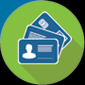 Карты тахографа:1.Карта водителя для тахографов с (СКЗИ) 1. Копия паспорта (титульная и страница с регистрацией) (заверенная на предприятии (печать , подпись))2. Копия водительского удостоверения (обе стороны) (заверенная на предприятии (печать, подпись))3. Копия СНИЛС (Страховое свидетельство обязательного пенсионного страхования) (заверенная на предприятии (печать, подпись))4. Фотография (должна быть черно-белой 3,5х4,5см(1 штука) вклеенная в заявление.5. Справка с места работы или ходатайство (должна быть заверена печатью и подписью работодателя). Ходатайство может быть одно на несколько водителей. Должна быть с подписью и печатью работодателя. 6.Заявления на карту (дата, подпись, расшифровка,  фотография)2.Карта предприятия для тахографов с (СКЗИ) 1. Копия Свидетельства о государственной регистрации юридического лица (индивидуального предпринимателя) с присвоением Основного государственного регистрационного номера (индивидуального предпринимателя) (ОГРН/ОГРНИП). ) (заверенная на предприятии (печать , подпись))2. Копия Свидетельства о постановке на учет организации (физического лица (для индивидуального предпринимателя)) в налоговом органе (с присвоением идентификационного номера налогоплательщика) (ИНН) (заверенная на предприятии (печать, подпись))3. Копия приказа о назначении руководителя транспортного предприятия (или лица, назначенного приказом руководителя транспортного предприятия) ответственным за получение, хранение и использование карты предприятия. (С подписью и печатью руководителя) 4.Заявления на карту ( дата, подпись, расшифровка, печать)3.Карта водителя для тахографов, отвечающих техническому регламенту «О безопасности колесных транспортных средств» 720 регламент  1. Копия паспорта (титульная и страница с регистрацией)2. Копия водительского удостоверения (обе стороны)  3. Копия СНИЛС (Страховое свидетельство обязательного пенсионного страхования) 4. Фотография (должна быть черно-белой 3,5х4,5см(1 штука) вклеенная в заявление.5. Согласие на обработку данных6.Заявления на карту (дата, подпись, расшифровка, фотография)4.Карта предприятия  для тахографов, отвечающих техническому регламенту «О безопасности колесных транспортных средств» 720 регламент 1. Копия Свидетельства о государственной регистрации юридического лица (индивидуального предпринимателя) с присвоением Основного государственного регистрационного номера (индивидуального предпринимателя) (ОГРН/ОГРНИП)2. Копия приказа о назначении руководителя транспортного предприятия (или лица, назначенного приказом руководителя транспортного предприятия) ответственным за получение, хранение и использование карты предприятия3.Заявления на карту (дата, подпись, расшифровка)4. Согласие на обработку данных5. Копия паспорта руководителя предприятия или ответственного лица, назначенного приказом по предприятию.
5.Карта водителя для тахографов, отвечающих Европейскому соглашению(ЕСТР)1. Копия паспорта (титульная и страница с регистрацией)2. Копия водительского удостоверения (обе стороны)  3. Копия СНИЛС (Страховое свидетельство обязательного пенсионного страхования) 4. Фотография (должна быть черно-белой 3,5х4,5см(1 штука) вклеенная в заявление.5. Согласие на обработку данных6.Заявления на карту ( дата, подпись, расшифровка, фотография)6.Карта предприятия для тахографов, отвечающих Европейскому соглашению (ЕСТР) 1. Копия Свидетельства о государственной регистрации юридического лица (индивидуального предпринимателя) с присвоением Основного государственного регистрационного номера (индивидуального предпринимателя) (ОГРН/ОГРНИП)2. Копия приказа о назначении руководителя транспортного предприятия (или лица, назначенного приказом руководителя транспортного предприятия) ответственным за получение, хранение и использование карты предприятия3.Заявления на карту ( дата, подпись, расшифровка)4. Согласие на обработку данных5. Копия паспорта руководителя предприятия или ответственного лица, назначенного приказом по предприятию.